KARTA TECHNICZNA        Produkt tylko do użytku profesjonalnegoGRENOR  -  Wodnorozcieńczalny  płyn do mycia wszelkich wysokopołyskowych posadzek odpornych na kwaśne środowisko.    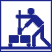 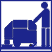  Nowoczesna, specjalna formuła produktu pozwalająca na skuteczne mycie wszelkich podłoży, na których podczas mycia innymi produktami występują smugi lub widoczny osad po twardej wodzie. Dotyczy to przede wszystkim podłoży szlifowanych i szkliwionych o bardzo gładkiej strukturze. Produkt kwaśny ale nie zawiera kwasów – oparty na kwaśnych fosfonianach. Do mycia bieżącego wszelkich powierzchni trudnych do utrzymania ze względu na powstające przy myciu smugi i osady z wody lub środków zasadowych. Produktu nie stosować na marmur i posadzki zabezpieczone filmem ochronnym._______________________________________________________________________________________________________________Sposób użycia:Preparat stosować z zimną lub ciepłą wodą. W zależności od stopnia zabrudzenia stosować roztwór od 0,5% (50 ml. na 10l. wody) do 10% (1000 ml. na 10l. wody).___________________________________________Dane techniczne:Wygląd: klarowny zielony płynZapach: charakterystycznyKonsystencja: rzadkipH koncentratu: ca.1___________________________________________ Skład wg zaleceń UE:Niejonowe i kationowe środki powierzchniowo czynne, fosfoniany, rozpuszczalniki rozpuszczalne w wodzie,  barwnik.Termin ważności:Minimum 1 rok w oryginalnym opakowaniu.____________________________________________Środki ostrożności: 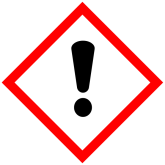        UWAGA !Xi   Produkt drażniącyR 36/38 Działa drażniąco na oczy i skóręR 22 - Szkodliwy w przypadku spożyciaS 24/25 - Unikać zanieczyszczenia oczu i skóry. Zanieczyszczone oczy przemyć natychmiast dużą ilością wody i zasięgnąć porady lekarza S 28 - Zanieczyszczoną skórę przemyć dużą ilością wody S 36/37/39 - nosić odpowiednią odzież ochronną, rękawice, okulary ochronne. S 1/2 - Przechowywać w zamknięciu i poza zasięgiem dzieci